L and J Cut VideosIn this project you will need to take two videos of what and L and J cut are. You will record yourself saying what an L and J cut are then put a video over yourself. The end video should be around 15 seconds with you on screen for ½ of the video with Intro and Outtros.  5 second intro, 5 seconds of you talking, 5 seconds of video over you talking, 5 second outro.
**This is a guide and probably not complete, listen in class for further instructions. INSTRUCTIONS: 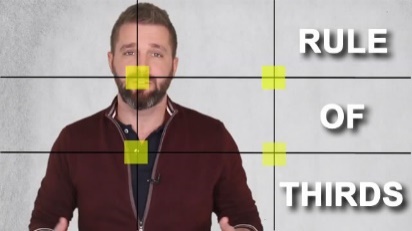 SET UP RESOURCESMake new folders (Audio, Premiere-Files, Video, Graphics) in your Premiere/PR-GMetrix folderPR-02-L CutPR-02-J-CutDownload a good video at https://www.pexels.com/videos/ (One for J and one for L cuts)It doesn’t need to be related to your J or L cuts but find something interesting.Copy and Paste a song into the Audio Folder (one for each video)Research online what a L and J cuts are – you will be recording yourself saying what a L and J cut are. You can memorize what they are OR you can read it but memorizing would be better and more fluid.
GENERAL INSTRUCTIONS:VideoRecord your J and L cut videos AT HOME – points will be deducted for recording at school/last minute.Each (L and J cut should be around 10-15 seconds long.I suggest you get someone to film you, but not mandatory.Use Rule of Thirds (Text will be next to you as you speak. Put a colored box behind it so the text is more visible. THINK about sound quality so make sure it’s quiet.Send it to yourself FROM HOME. Please don’t send it to yourself in school, it takes too much time.Intro - Add Animated Intro (Moving) with appropriate text (5 seconds) so the ducking song can be heard.Credits - Add Animated Credits with text and your name. (5 seconds) so the ducking song can be heard.Sound – Appropriate background sound file (Try to match the video’s energy)You will need to use Auto Ducking for the audio OR generate your own keyframes.Length – Variable but generally between 12 seconds and 20 seconds.GENERAL LOOK OF VIDEO - Feel Free do almost any style, BUT it might look like this:Intro (5 seconds)  Quick description of a J/L-Cut with your nameMusic over that with ducking.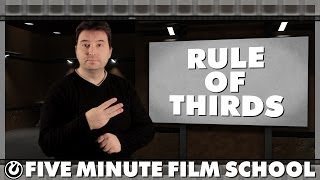 Video of youText to the side with L/J-Cut InformationTransition into Video of B-RollCredits/Outro (5 seconds)Name, etc. Background music the entire video with Ducking under your voice.Exported as 1280X720 video to Google Drive – Share with ALLRUBRIC ON NEXT PAGEGRADEAPREP – New folders created, resources (song and stock video) downloaded to correct folders, videos recorded and mailed to yourself from home, work in correct PR-02A-L or J Cut folderREC – 10-15 second video with correct definition of L and J cuts.
Finished Video – Animated Intro/Outro, Ducking Music appropriate to scene, L and J cut with transitions completed properly.BPREP – Work in correct PR-02A-L or J Cut folder but not organized, videos recorded but class time used to mail videos.REC – 7-12 second video with correct definition of L and J cuts.
Finished Video – Animated Intro/Outro, Ducking Music appropriate to scene, L and J cut with transitions completed properly.CPREP – Work in correct PR-02A-L or J Cut folder but not organized, videos recorded in school and class time used to mail videos.REC – 7-12 second video with correct definition of L and J cuts. Portrait mode used.
Finished Video – Animated Intro/Outro, Ducking Music appropriate to scene, L and J cut with transitions completed properly completed but some issues with the video.DPREP – Work not organized, class time used to record and send videosREC – 5-10 second video with correct definition of L and J cuts.
Finished Video – Video submitted but is improper format with poor Intro/Outro, ducking issues or no music, L and J cut poorly completed or incorrect definitions.FPREP – No videos, class time not used appropriately. REC – No video or poor quality. second video with correct definition of L and J cuts.
Finished Video – No video submitted, improper format with no Intro/Outro, ducking issues or no music, L and J cut poorly completed or incorrect definitions. 50% OFF FOR ANY WORK TURNED IN AFTER 1 WEEK LATE.39%Hey, I tried but totally failed on it and have something – folders or audio to show you.0%No effort – didn’t try to make folders, no attempt.